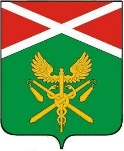 АДМИНИСТРАЦИЯ ИРБИТСКОГО МУНИЦИПАЛЬНОГО ОБРАЗОВАНИЯП О С Т А Н О В Л Е Н И Е10.11.2022   № 898-ПАпгт. ПионерскийОб утверждении Плана мероприятий («дорожная карта»)по снижению рисков нарушения антимонопольного законодательствав Ирбитском муниципальном образовании на 2022 - 2023 годыВо исполнение п. 5.1 Положения об организации системы внутреннего обеспечения соответствия требованиям антимонопольного законодательства в Ирбитском муниципальном образовании, руководствуясь пунктом 25 Распоряжения Правительства Российской Федерации от 18.10.2018 № 2258-р, статьями 28, 31 Устава Ирбитского муниципального образованияПОСТАНОВЛЯЕТ:1. Утвердить План мероприятий («дорожная карта») по снижению рисков нарушения антимонопольного законодательства в Ирбитском муниципальном образовании на 2022 - 2023 годы (Приложение № 1).2. Разместить настоящее постановление на официальном сайте Ирбитского муниципального образования http://www.irbitskoemo.ru.3. Контроль исполнения настоящего постановления возложить на заместителя главы администрации Ирбитского муниципального образования Леонтьеву М.М.Глава Ирбитского муниципального образования                                                              А.В. НикифоровПриложение №1К постановлению администрацииИрбитского муниципального образованияОт 10.11.2022 №898-ПАПлан мероприятий («дорожная карта»)по снижению рисков нарушения антимонопольного законодательствав Ирбитском муниципальном образовании на 2022 - 2023 годы.№ п/пНаименование мероприятияСрок исполненияОтветственный исполнительПланируемый результат123451Структурирование вкладки «антимонопольный комплаенс» на сайте Ирбитского муниципального образования.01.12.2022г.Отдел экономики и труда администрации Ирбитского МО.Обеспечение свободного доступа граждан к материалам по организациисистемы антимонопольного комплаенса на официальном сайте Ирбитского муниципального образования.2Контроль за соблюдением требований Федерального закона от 26.07.2006                    № 135-ФЗ «О защите конкуренции».На постоянной основеЮридический отдел администрации Ирбитского МО.Обеспечение защиты конкуренции, пресечения монополистической деятельности и недобросовестной конкуренции в Ирбитском муниципальном образовании.3Мониторинг практики применения антимонопольного законодательства и анализ действующих нормативных правовых актов. На постоянной основеОтдел экономики и труда, юридический отдел администрации Ирбитского МО.Информирование муниципальных служащих о практике применения антимонопольного законодательства, и внесении изменений в нормативных правовых актах. 4Проведение правовой экспертизы проектов нормативных правовых актов в администрации Ирбитского муниципального образования на предмет отсутствия нарушений антимонопольного законодательства.На постоянной основеЮридический отдел администрации Ирбитского МО.Исключение фактов издания в администрации Ирбитского муниципального образования нормативных правовых актов несоответствующих антимонопольному законодательству.5Разработка и размещение на официальном сайте Ирбитского муниципального образования нормативных правовых актов организации антимонопольного комплаенса.На постоянной основеОтдел экономики и труда администрации Ирбитского МО. Обеспечение соответствия деятельности Администрации Ирбитского муниципального образования требованиям антимонопольного законодательства. Наличие правовых актов об антимонопольном комплаенсе на официальном сайте Ирбитского муниципального образования. Обеспечение доступности граждан к деятельности Ирбитского муниципального образования в сфере антимонопольного комплаенса.6Ознакомление муниципальных служащих с положением об организации системы внутреннего обеспечения                                                                       соответствия требованиям антимонопольного законодательства                                              в Ирбитском муниципальном образовании.На постоянной основеЮридический отдел администрации Ирбитского МО.Знание муниципальными служащими Ирбитского муниципального образования системы внутреннего обеспечения соответствия требованиям антимонопольного законодательства.7Сбор сведений о выявленных нарушениях антимонопольного законодательства (наличие предостережений, предупреждений, штрафов, жалоб, возбужденных дел) за предыдущий год. 01.12.2022г. 01.12.2023г.Юридический отдел администрации Ирбитского МО.Установление фактов наличия (отсутствия) в Ирбитском муниципальном образовании выявленных контрольными органами нарушений антимонопольного законодательства.8Проведение оценки достижения ключевых показателей эффективности реализации мероприятий антимонопольного законодательства.01.02.2023г.01.02.2024г.Отдел экономики и труда администрации Ирбитского МО.Достижение максимальных показателей эффективности реализации мероприятий антимонопольного законодательства.9Внесение изменений в должностные инструкции муниципальных служащих Ирбитского муниципального образования в части соблюдения антимонопольного законодательств.01.03.2023г.Юридический отдел администрации Ирбитского МО (ведущий специалистпо кадровой политике и муниципальной службе).Соблюдение муниципальными служащими Ирбитского муниципального образования положений антимонопольного законодательства.10Подготовка проекта доклада об антимонопольном комплаенсе в Ирбитском муниципальном образовании по итогам работы за предыдущий год.01.03.2023г.01.03.2024г.Отдел экономики и труда администрации Ирбитского МО.Направление на рассмотрение и утверждение в Коллегиальный орган проекта доклада об антимонопольном комплаенсе в Ирбитском муниципальном образовании по итогам работы за предыдущий год.11Размещение утвержденного Коллегиальным органом доклада об антимонопольном комплаенсе за предыдущий год на официальном сайте Ирбитского муниципального образования.В десятидневный срок со дня утверждения докладаОтдел экономики и труда администрации Ирбитского МО.Обеспечение соответствия деятельности администрации Ирбитского муниципального образования требованиям антимонопольного законодательства. Обеспечение доступности граждан к деятельности Ирбитского муниципального образования в сфере антимонопольного комплаенса.12Обучение муниципальных служащих Администрации Ирбитского муниципального образования требованиям антимонопольного законодательства.ЕжегодноОтдел экономики и труда администрации Ирбитского МО.Повышение уровня знаний муниципальных служащих с положениями антимонопольного законодательства. Исключение фактов нарушения антимонопольного законодательства.13Разработка Плана мероприятий («дорожной карты») по снижению рисков нарушений антимонопольного законодательства в Ирбитском муниципальном образовании на 2024 год.01.12.2023г.Отдел экономики и труда администрации Ирбитского МО. Утверждение Плана мероприятий («дорожной карты») по снижению рисков нарушений антимонопольного законодательства Ирбитского муниципального образования на 2024 год.